Міністерство освіти і науки УкраїниБерезівське вище професійне училищеОдеського національного політехнічного університетуМетодична розробка уроку виробничого навчанняна тему: « Причини виникнення дефектів та способи їх усунення.»Розробив майстер в/н                                                                                    Мінаков Є. М.                                                                                    Розглянутона засіданні метод комісіїБерезівка – 2020Тема уроку.  Причини виникнення дефектів  та способи їх усунення Мета уроку:: а) навчальна: : узагальнення і систематизація знань, закріплення вмінь з виявлення зовнішніх і внутрішніх дефектів та способи їх усунення.б) розвиваюча: розвивати навички аналізу інформації, увагу, вміння виражати професійними термінами свою уяву про виявлений дефект;в) виховна: виховувати у учнів почуття відповідальності за результати колективної праці, взаємопідтримки, об’єктивної оцінки вкладу кожного учня у діяльність всього колективу.Навчально-матеріальне оснащення: презентація "Дефекти зварних швів", картка із фрагментом ГОСТ 23118-99.                                              ХІД  УРОКУΙ  ОРГАНІЗАЦІЙНИЙ   МОМЕНТ .          Перевірка  наявності  учнів.        Перевірка  готовності  групи  до  занять  за  вимогами   техніки  безпеки.ΙΙ   ВСТУПНИЙ  ІНСТРУКТАЖ  Повідомлення  теми та  мети уроку;Тема нашого сьогоднішнього уроку «Причини  виникнення дефектів і способи їх усунення». Мета уроку: узагальнення і систематизація знань, закріплення вмінь з виявлення зовнішніх і внутрішніх дефектів та способи їх усунення      2.  Повторення  і  закріплення   раніше  вивченного  матеріалу.  Що таке зварне з’єднання?
Охарактеризуйте поняття «зварний шов»?
Що таке зварювальна ванна?
Який метал називають основним?
Який метал називають наплавленим?
Що називають кромкою?
Дайте визначення поняттю «зазор».
За якими ознаками класифікуються зварні шви?
Які бувають шви за типом з’єднань?
Які бувають шви за протяжністю?
Які бувають шви за кількістю шарів?
Які бувають шви за довжиною?3.Пояснення нового матеріалу.Тема уроку "Причини виникнення дефектів  та способи їх усунення". Сьогодні на уроці ми визначимо основні види дефектів, їх причини та допустимість, а також переконаємося в необхідності вдосконалювати свої теоретичні знання та уміння, використовуючи їх на практиці.Я думаю, що кожен із вас хоче стати гідною людиною, справжнім майстром обраної професії, умілим електрозварником, який зможе якісно виконати найскладніші зварювальні роботи. І тому кожен із вас у стінах нашого училища повинен здобути якомога більше знань з технології зварювальних робіт.Однією з основних задач на сучасному етапі розвитку зварювального виробництва є підвищення якості зварних з’єднань, яка характеризується такими властивостями: міцністю, надійністю, структурою металу шва і біляшовної зони, корозійною стійкістю, кількістю і характером випрямлень, а головне-відсутністю дефектів.Як відомо, працездатність зварних з'єднань і зварних конструкцій у цілому багато в чому визначається якістю зварних швів: характером їх макро- і мікроструктури, однорідністю хімічного складу, наявністю в них дефектів. Зі збільшенням числа способів зварювання, видів використовуваних конструкційних і зварювальних матеріалів зростає кількість факторів, що впливають на виникнення дефектів, ускладнюються процеси їхнього утворення.У даний час питання надійності роботи зварних конструкцій здобувають усе більшого значення. Пов’язано це зі складними умовами роботи конструкцій, обумовленими підвищенням робочих напруг, розширенням температурного інтервалу експлуатації, роботою конструкцій у різних агресивних середовищах, застосуванням зварювання для виготовлення конструкцій, конфігурація і розміри яких створюють можливість виникнення небезпечних концентрацій напруг тощо. Усі частіше зварникам приходиться мати справу з високоміцними матеріалами і матеріалами, що володіють високою хімічною активністю і температурою плавлення. Це вимагає знання факторів, що впливають на зміну міцності металу в процесі зварювання, і ступеня впливу різних дефектів на процес руйнування металу. Руйнування конструкцій найчастіше починається з дефектів, що виникають у зварному з'єднанні чи основному металі. Вплив дефектів на властивості зварних з'єднань визначається їх величиною і формою, частотою їхнього повторення, матеріалом конструкцій, умовами експлуатації і характером навантаження. Небезпека дефектів залежить від безлічі конструктивних і експлуатаційних факторів.Сьогодні ми  згадаємо види дефектів, охарактеризуємо та визначимо причини виникнення найпоширеніших та найнебезпечніших дефектів зварного шва та розглянемо методи їх усунення. Основні види дефектівНепровар - це ділянка зварного з’єднання, де відсутнє сплавлення між зварними деталями. Виникає в корені однобічного стикового шва, по кромці між основним і наплавленим металом, у корені двобічного шва або між валиками при багатошаровому зварюванні. Непровар впливає на ударну міцність металу (непровар в 10% товщини зварного з’єднання знижує міцність на 50%). Поряд із тріщинами їх відносять до найбільш небезпечних дефектів. Пори - це порожнини в металі шва, заповнені газами. Вони мають сферичну або трубчасту форму( у вуглецевих сталях). Пористість може бути рівномірною у вигляді ланцюжків скупчень або окремих скупчень. Пори знижують статичну міцність та виносливість зварного з’єднання (небезпека руйнування конструкції зростає, якщо пори розташовані поблизу поверхні).Підрізи - це заглиблення в основному металі, що йдуть по краях зварного шва.                                                                                                                                            Кратери - це дефекти зварних швів у вигляді заглиблень, які залишаються в місцях обриву дуги. Розміри кратера залежать від сили зварювального струму. Якщо зварювання ведуть без вивідних планок, кратер варто ретельно заварювати й обривати дугу на вже завареній ділянці шва.Пропал - це дефект зварювання, який проявляється витіканням металу зварної ванни через отвір у шві з утворенням у ньому порожнини.Нарешті ми підійшли до найнебезпечнішого дефекту зварного шва - тріщини. Тріщина - де дефект зварного шва, макроскопічне і мікроскопічне руйнування, порожнина, яка утворилася з дуже малим початковим розкриттям. Гарячі тріщини можуть виникнути як в основному, так і в металі зони термічного впливу. Вони бувають поздовжніми, поперечними, поздовжніми з поперечними розгалуженнями, можуть виходити на поверхню або залишатися схованими.Появі тріщин у металі шва можуть сприяти пори і неметалеві включення. Процес руйнування починається з утворення зародкової тріщини, тому наявність у металі тріщин є чинником, що призводить до руйнування. Руйнування будь-якого металу складається з декількох етапів - зародження тріщини, її стійкий ріст і досягнення критичної довжини, нестабільний розвиток тріщини.Стійкість зварних швів проти утворення гарячих тріщин підвищують марганець, хром, частково кисень, а також зниження величини і швидкості наростання розтягуючих зусиль. Останнє досягається зменшенням жорсткості вузлів, застосуванням способу зварювання з порошкоподібним присаджувальним матеріалом, використанням спеціальних технологічних  Існують тріщини двох типів - гарячі і холодні. Стінки гарячих тріщин звичайно сильно окислені, а холодних - блискучі, чисті. Гарячі тріщини мають міжкристалічну будову, у той час, як холодні тріщини, в основному, проходять через тіло кристалів. Гарячі тріщини звичайно розташовані в металі шва і можуть утворитися в процесі кристалізації металу під дією розтягуючих напруг, які виникають у процесі охолодження зварного з'єднання. Холодні тріщини найчастіше виникають в навколошовній зоні і рідше в металі шва. В основному вони утворюються при зварюванні виробів із середньо- і високолегованих сталей, інколи – у з'єднаннях з низьколегованих і високолегованих сталей класу.Не дивлячись на високий рівень техніки і технології сучасного зварювального виробництва, забезпечуючий можливість виготовлення зварних конструкцій високої якості, вірогідність утворення дефектів в зварних швах не виключена. Тому дуже важливо уміти виявити дефекти в готовому зварному виробі, оцінити їх вплив на працездатність зварної конструкції, встановити причину їх виникнення і попередити можливість їх подальшої появи.Причини дефектів:а) порушення встановлених розмірів і форми шва – ці дефекти при ручній зварці є результатом низької кваліфікації зварника, поганої підготовки зварюваних кромок, неправильного вибору зварювального струму, низької якості збірки під зварку;б) тріщини, зовнішні і внутрішні, є небезпечними і неприпустимими дефектами зварних швів. Вони утворюються унаслідок напруг, що виникають в металі від нерівномірного нагріву, охолоджування і усадки. Причина виникнення тріщин – підвищений вміст в сталі шкідливих домішок;в) підріз зони (вузькі поглиблення в основному металі уздовж краю зварного шва) утворюються при зварці великим струмом або подовженою дугою, при завищеній потужності пальника, неправильному положенні пальника або електроду;г) кратери, є слідством недостатньої кваліфікації зварника;д) напливи – результат натікання наплавленого металу на непрогріту поверхню основного металу, це може бути результатом низької кваліфікації зварювача, недоброякісних електродів і невідповідності швидкості зварки і зварювального струму обробленню шва;е) пори виникають унаслідок попадання в метал шва газів, що утворилися при зварці. Н – утворюється з вологи, масла і компонентів покриття електродів. N – потрапляє в метал шва з атмосферного повітря при недостатньо якісному захисті металу шва. З – утворюється в процесі зварки стали при вигорянні вуглецю, що міститься в металі. Тому пористість є результатом поганої підготовки зварюваних кромок (забрудненість, іржа, замаслена), застосування електродів з сирим покриттям, вологого флюсу, недоліку розкислювачів, великих швидкостей зварки;ж) шлакові включення утворюються при зварці малим зварювальним струмом, при застосуванні недоброякісних електродів, зварювального дроту, флюсу, забруднених кромок. При неправильно вибраному режимі зварки шлаки і оксиди не встигають спливти на поверхню і залишаються в металі шва у вигляді неметалічних включень;з) непровар (місцевий несплав зварюваних кромок основного і наплавленого металу) – слідство низької кваліфікації зварника, неякісної підготовки зварюваних кромок, зсув електроду до однієї з кромок, швидкого переміщення електроду по шву.Методи усунення дефектів:а) неповномірність швів усувається наплавленням додаткового шару металу.(поверхню, що наплавляється, ретельно очищають до металевого блиску);б) тріщини зовнішні усуваються обробленням і подальшою заваркою, для попередження розповсюдження тріщини по кінцях її свердлять отвори, місце тріщини вирубують і заварюють. Шви з внутрішніми тріщинами вирубують і заварюють наново. За наявності сітки тріщин дефектну ділянку вирізують і натомість зваркою накладають латочку.в) підрізи заварюють тонкими валиковими швами;г) напливи усуваються обробкою абразивним інструментом або за допомогою пневматичного зубила;д) непровар, кратери, пористість і неметалічні включення усувають шляхом вирубки і подальшою заваркою всієї дефектної ділянки.А тепер розглянемо допустимі дефекти зварних швівДОПУСТИМІ ДЕФЕКТИ ЗВАРНИХ ШВІВГОСТ 23118-99
Вимоги ГОСТ 23118-99 по виправленню дефектів зварних швів

12.30 Зварні з'єднання, що не відповідають вимогам до їхньої якості, необхідно виправляти. Дефектні шви можуть бути виправлені одним з наступних способів:

шляхом механічного зачищення;
шляхом переварювання дефектних ділянок;
шляхом часткового чи повного їхнього видалення з наступним заварюванням.
12.31 Напливи і неприпустиме посилення швів обробляють абразивним інструментом. Неповномірні шви, неприпустимі підрізи, незаплавлені кратери, не провари і несплавленння по кромкам підварюють з наступним зачищенням. Ділянки швів з неприпустимою кількістю пор і шлакових включень повністю видаляють і заварюють знову.

12.32 У виявлених у металі зварних з'єднань тріщин необхідно встановити довжину і глибину. Кінці тріщини повинні бути засвердлені (діаметр отвору 5-8 мм) із припуском по 15 мм із кожного кінця. Потім виконується підготовка ділянки під заварювання шляхом створення V-ного оброблення крайок (кут розкриття 60-70 °).Аналогічно проводиться підготовка ділянок при виправленні швів з неприпустимими порами, жужільними включеннями і несплавленням.

12.33 Заварювання підготовленої до ремонту дефектної ділянки необхідно здійснювати, як правило, тим же способом зварювання, яким виконаний шов. Короткі дефектні ділянки і дефектні ділянки будь-якої довжини без оброблення чи з незначним обробленням шва допускається виправляти ручним дуговим зварюванням електродами діаметром 3-4 мм. Підрізи глибиною не більш 0,5 мм при товщині прокату до 20 мм і не більш 1 мм при товщині прокату понад 20 мм, а також місцеві підрізи (довжиною до 20 % довжини шва) дозволяється виправляти зачищенням без наступного заварювання.

Примітка:1. Довгі дефекти - це один або декілька дефектів сумарною довжиною більше 25 мм на кожних 100 мм шва або мінімум 25% довжин шва менш 100мм.2. Короткі дефекти - це один або декілька дефектів сумарною довжиною не більше 25 мм на кожних 100 мм шва або максимум 25% довжин шва менш 100мм.Kф – номінальна величина катета кутового шва, мм;в – фактична товщина стикового шва, мм;K – фактична величина катета кутового шва,мм;t – товщина металу, мм;d – діаметр пори, мм;h – розмір (висота або ширина) дефекту, мм;L – відстань між дефектами або дефектними ділянками, ммЗакріплення нового матеріалу.Вам необхідно заповнити таблицю.Домашнє завдання.
Опрацювати опорний конспект та проаналізувати, який різновид тріщин у зварних з’єднаннях знаходять при зовнішньому огляді; які дефекти не допускаються.
Найменування дефекту
Характеристика дефектів за розташуванням, формою і розмірами
Допустимі дефекти за рівнями якості
Допустимі дефекти за рівнями якості
Допустимі дефекти за рівнями якості
Допустимі дефекти за рівнями якості
Найменування дефекту
Характеристика дефектів за розташуванням, формою і розмірами
високий
середній
середній
низький
Тріщини
Тріщини всіх розмірів, видів і розташування
Не допускаються
Не допускаються
Не допускаються
Не допускаються
Пори і пористість
Максимальна сумарна площа пор
Максимальний розмір одиночної пори:
стиковий шов
кутовий шов
але не більше1%d<= 0,2 S

d=<0,2 K3 мм2%d=<0,25 S

d=<0,25 K4 мм2%d=<0,25 S

d=<0,25 K4 мм4%d=<0,3 S
d=<0,3 K5 мм
Скупчення пор
Максимальна сумарна площа пор
Максимальний розмір одиночної пори:
стиковий шов
кутовий шов
але не більше
Відстань між скупченнями4%d<=0,2 S

d<=0,2 K2 мм
L 12 t8%d<=0,25 S

d<=0,25 K3 мм
L 12 t8%d<=0,25 S

d<=0,25 K3 мм
L 12 t16%
d<=0,3 Sd<= 0,3 K4 ммL 12 t
Газові полоси та свищі
Довгі дефекти
Не дозволяється
Не дозволяється
Не дозволяється
Не дозволяється
Газові полоси та свищі
Короткі дефекти
стиковий шов
кутовий шовМаксимальний розмір газової полоси та свищаh<=0,2 S
h<=0,2 K2 ммh<=0,25 Sh<=0,25 K3 ммh<=0,25 Sh<=0,25 K3 ммh<=0,3 S
h<=0,3 K4 мм
Шлакові включення
Довгі дефекти
Не дозволяється
Не дозволяється
Не дозволяється
Не дозволяється
Шлакові включення
Короткі дефекти
стиковий шов
кутовий шовМаксимальний розмір включенняh=<0,2 S
h=<0,2 K2 ммh=<0,25 Sh=<0,25 K3 ммh=<0,25 Sh=<0,25 K3 ммh=<0,3 S
h=<0,3 K4 мм
Непровари і несплавлення
Довгі дефекти
Не дозволяється
Не дозволяється
Не дозволяється
Не дозволяється
Непровари і несплавлення
Короткі непровари
стиковий шов
кутовий шовВідстань між дефектами
Не дозволяється
Не дозволяється
Не дозволяється
h=<0,1 Sh 0,1 K
Макс. 2 ммL 12 t
Непровари і несплавлення
Несплавлення
Не дозволяється
Не дозволяється
Не дозволяється
Не дозволяється
Підрізи
Перехід від шва до основного метала повинен бути плавним.Обриси підрізів повинні бути плавними.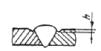 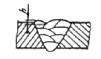 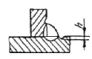 h=<0,5 ммh=<0,5 ммh=<1,0 ммh=<1,5 мм
Перевищення випуклості:стикового швакутового шва
Перехід від шва до основного метала повинен бути плавним.


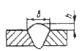 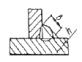 h =<1 мм +0,1 вМах. 5 мм

Мах. 3 ммh =<1 мм +0,1 вМах. 5 мм

Мах. 3 ммh=< 1 мм +0,15 вМах. 7 мм

Мах. 4 ммh=< 1 мм +0,25 вМах. 10 мм

Мах. 5 мм
Перевищення випуклості кореня шва
Надмірне проплавлення кореня шва

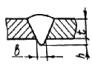 
h =< 1 мм +0,3 в
Макс. 3 мм
h =< 1 мм +0,3 в
Макс. 3 мм
=<1 мм +0,6 в
Макс. 4 мм
h =<1 мм +1,2 в
Макс. 5 мм
Неповне заповнення розробки кромок (ввігнутість шва)
Перехід від шва до основного метала повинен бути плавним.

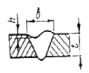 
Довгі дефекти не дозволяються
Довгі дефекти не дозволяються
Довгі дефекти не дозволяються
Довгі дефекти не дозволяються
Неповне заповнення розробки кромок (ввігнутість шва)
Перехід від шва до основного метала повинен бути плавним.


Короткі дефекти
Короткі дефекти
Короткі дефекти
Короткі дефекти
Неповне заповнення розробки кромок (ввігнутість шва)
Перехід від шва до основного метала повинен бути плавним.


h =< 0,05 tМах. 0,5 мм
h =< 0,1 tМах. 1 мм
h =< 0,1 tМах. 1 мм
h=< 0,2 tМах. 2 мм
Ввігнутість кореня шва
Перехід від шва до основного метала повинен бути плавним.
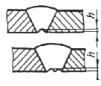 h =< 0,5 ммh =< 1 ммh =< 1 ммh =< 1,5 ммНапливи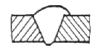 Не дозволяютьсяНе дозволяютьсяНе дозволяютьсяНе дозволяються

НЕПРОВАР

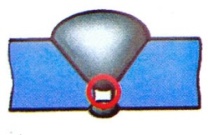 

ПОРИ

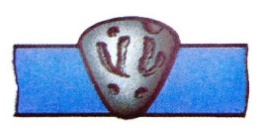 


ПІДРІЗИ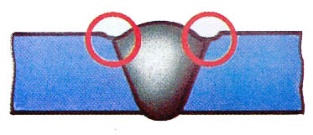 


КРАТЕРИ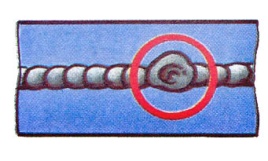 


ПРОПАЛ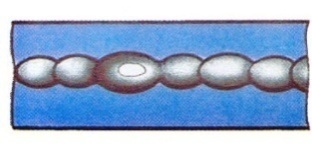 


ТРІЩИНИ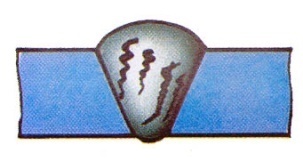 